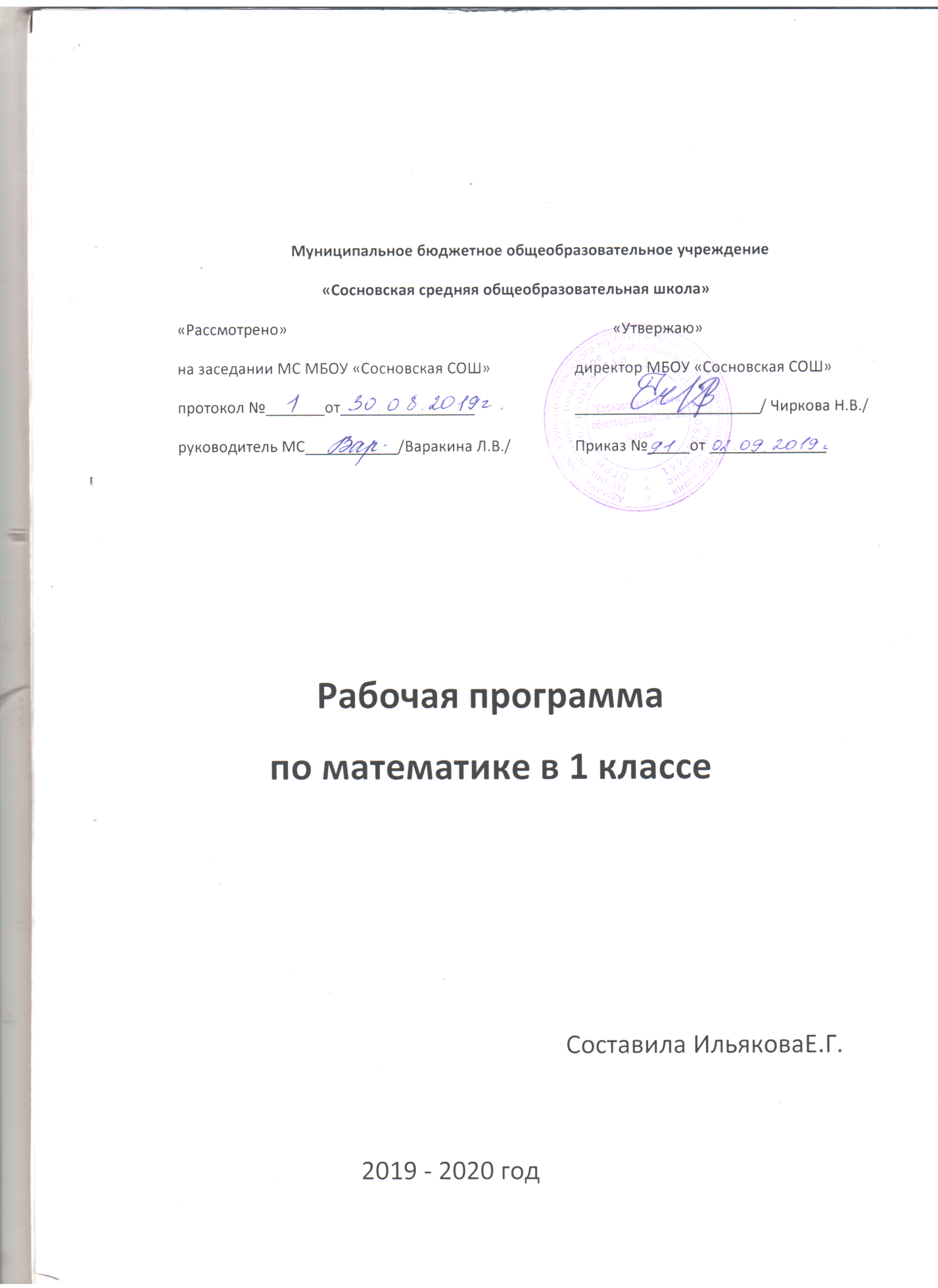 Пояснительная запискаРабочая программа разработана в соответствии с ФГОС НОО  на основе примерной программы по математике с учетом авторской программы М.И.Моро. Рабочая программа ориентирована на учебник:	Математика. Учеб. для общеобразоват. организаций. В 2 ч. / М.И. Моро, С.И. Волкова, С.В. Степанова. – М.: Просвещение, 2018.Планируемые результаты освоения учебного предметаАрифметические действия. Сложение и вычитаниеОбучающиеся научатся:понимать смысл арифметических действий сложение и вычитание, отражать это на схемах и в математических записях с использованием знаков действий и знака равенства;выполнять сложение и вычитание, используя общий прием прибавления (вычитания) по частям; выполнять сложение с применением переместительного свойства сложения;выполнять вычитание с использованием знания состава чисел из двух слагаемых и взаимосвязи между сложением и вычитанием (в пределах 10);объяснять прием сложения (вычитания) с переходом через разряд в пределах 20.Обучающиеся получат возможность научиться:выполнять сложение и вычитание с переходом через десяток в пределах 20;называть числа и результат при сложении и вычитании, находить в записи сложения и вычитания значение неизвестного компонента;проверять и исправлять выполненные действия.Работа с текстовыми задачамиОбучающиеся научатся:решать задачи (в 1 действие), в том числе и задачи практического содержания;составлять по серии рисунков рассказ с использованием математических терминов;отличать текстовую задачу от рассказа; дополнять текст до задачи, вносить нужные изменения;устанавливать зависимость между данными, представленными в задаче, и искомым, отражать ее на моделях, выбирать и объяснять арифметическое действие для решения задачи;составлять задачу по рисунку, по схеме, по решению;Обучающиеся получат возможность научиться:составлять различные задачи по предлагаемым схемам и записям решения;находить несколько способов решения одной и той же задачи и объяснять их;отмечать изменения в решении при изменении вопроса задачи или ее условия и отмечать изменения в задаче при изменении ее решения;решать задачи в 2 действия;проверять и исправлять неверное решение задачи.Пространственные отношения. Геометрические фигурыОбучающиеся научатся:понимать смысл слов (слева, справа, вверху, внизу и др.), описывающих положение предмета на плоскости и в пространстве, следовать инструкции, описывающей положение предмета на плоскости;описывать взаимное расположение предметов на плоскости и в пространстве: слева, справа (левее – правее), вверху, внизу (выше – ниже), перед, за, между и др.;находить в окружающем мире предметы (части предметов), имеющие форму многоугольника (треугольника, четырехугольника и т.д., круга);распознавать, называть, изображать геометрические фигуры (точка, линии, прямая, отрезок, луч, ломаная, многоугольник, круг);находить сходство и различие геометрических фигур (прямая, отрезок, луч).Обучающиеся получат возможность научиться:выделять изученные фигуры в более сложных фигурах (количество отрезков, которые образуются, если на отрезке поставить одну точку (две точки), не совпадающие с его концами.Геометрические величиныОбучающиеся научатся:измерять (с помощью линейки) и записывать длину (предмета, отрезка), используя изученные единицы длины сантиметр и дециметр и соотношения между ними;чертить отрезки заданной длины с помощью оцифрованной линейки;выбирать единицу длины, соответствующую измеряемому предмету.Обучающиеся получат возможность научиться:соотносить и сравнивать величины (например, расположить в порядке убывания (возрастания) длины: 1 д, 8 см, 13 см).Работа с информациейОбучающиеся научатся:читать небольшие готовые таблицы;строить несложные цепочки логических рассуждений;определять верные логические высказывания по отношению к конкретному рисунку.Обучающиеся получат возможность научиться:определять правило составления несложных таблиц и дополнять их недостающими элементами;проводить логические рассуждения, устанавливая отношения между объектами и формулируя выводы.Содержание учебного предметаКалендарно – тематическое планирование№п/пНазвание раздела (блока)Кол-во часов на изучение раздела (блока)Из них кол-во часов, отведенных на практическую часть и контрольИз них кол-во часов, отведенных на практическую часть и контрольИз них кол-во часов, отведенных на практическую часть и контрольИз них кол-во часов, отведенных на практическую часть и контроль№п/пНазвание раздела (блока)Кол-во часов на изучение раздела (блока)лабор.раб.практ.раб.сочинен.контр.раб.1Подготовка к изучению чисел. Пространственные и временные представления72Числа от 1 до 10. Число 0. Нумерация283Числа от 1 до 10. Сложение и вычитание594Числа от 1 до 20. Нумерация135Числа от 1 до 20. Сложение и вычитание226Итоговое повторение31Итого1321№ п/пНаименование разделов и темДатаДатаПримечание№ п/пНаименование разделов и темпланфактПримечание1Подготовка к изучению чисел. Пространственные и временные представления (7)1Учебник математики. Счет предметов.2Вверху. Внизу. Слева. Справа.3Раньше. Позже. Сначала. Потом.4Столько же. Больше. Меньше.5На сколько больше? На сколько меньше?6На сколько больше? На сколько меньше?7Повторение и обобщение изученного по теме «Подготовка к изучению чисел»2Числа от 1 до 10. Число 0. Нумерация (28)1Много. Один. Письмо цифры 12Число и цифра 2.3Число и цифра 3.4Знаки +, -, =5Число и цифра 4.6Длиннее, короче.7Число и цифра 5.8Числа от 1 до 5. Состав числа 5.9Странички для любознательных.10Точка. Кривая линия. Прямая линия. Отрезок. Луч.11Ломаная линия.12Закрепление изученного.13Знаки  >, <, =14Равенство. Неравенство.15Многоугольник.16Числа 6 и 7. Письмо цифры 6.17Числа 6 и 7. Письмо цифры 7.18Числа 8 и 9. Письмо цифры 8.19Числа 8 и 9. Письмо цифры 9.20Число 10.21Повторение и обобщение изученного по теме «Числа от 1 до 10»22Наши проекты. «Математика вокруг нас»23Сантиметр.24Увеличить на… Уменьшить на…25Число 0.26Сложение и вычитание с числом 0.27Странички для любознательных.28Что узнали. Чему научились.3Числа от 1 до 10. Сложение и вычитание (59)1Защита проектов.2Сложение и вычитание вида  + 1,  - 13Сложение и вычитание вида  + 1 + 1,  - 1 - 14Сложение и вычитание вида  + 2,  - 25Слагаемые. Сумма.6Задача.7Составление задач по рисунку.8Таблицы сложения и вычитания с числом 2.9Присчитывание и отсчитывание по 2.10Задачи на увеличение (уменьшение) на несколько единиц.11Странички для любознательных.12Что узнали. Чему научились.13Странички для любознательных.14Сложение и вычитание вида  + 3,  - 315Прибавление и вычитание числа 3.16Закрепление изученного. Сравнение длин отрезков.17Таблицы сложения и вычитания с числом 3.18Присчитывание и отсчитывание по 3.19Решение задач.20Решение задач.21Странички для любознательных.22Что узнали. Чему научились.23Что узнали. Чему научились.24Закрепление изученного.25Закрепление изученного.26Проверочная работа.27Закрепление изученного.28Закрепление изученного.29Сложение и вычитание чисел первого десятка. Состав чисел 7, 8, 930Задачи на увеличение числа на несколько единиц (с двумя множествами предметов)31Задачи на уменьшение  числа на несколько единиц (с двумя множествами предметов)32Сложение и вычитание вида  + 4,  - 433Закрепление изученного34На сколько больше? На сколько меньше?35Решение задач.36Таблицы сложения и вычитания с числом 4.37Решение задач.38Перестановка слагаемых.39Применение переместительного свойства сложения для случаев вида  + 5, 6, 7, 8, 940Таблицы для случаев вида  + 5, 6, 7, 8, 941Состав чисел в пределах 10. Закрепление42Состав чисел в пределах 10. Закрепление43Закрепление изученного. Решение задач.44Что узнали. Чему научились45Закрепление изученного. Проверка знаний.46Связь между суммой и слагаемыми47Связь между суммой и слагаемыми48Решение задач.49Уменьшаемое. Вычитаемое. Разность.50Вычитание вида 6 - , 7 -   51Закрепление приема вычислений вида  6 - , 7 -  . Решение задач.52Вычитание вида 8 - , 9 -   53Закрепление приема вычислений вида  8 - , 9 -  . Решение задач.54Вычитание вида 10 - 55Закрепление изученного. Решение задач.56Килограмм.57Литр.58Что узнали. Чему научились.59Проверочная работа.4Числа от 1 до20. Нумерация (13)1Названия и последовательность чисел от 11 до 202Образование чисел второго десятка.3Запись и чтение чисел второго десятка.4Дециметр.5Сложение и вычитание вида 10 + 7, 17 – 7, 17 - 106Сложение и вычитание вида 10 + 7, 17 – 7, 17 - 107Странички для любознательных. Что узнали. Чему научились.8Проверочная работа.9Закрепление изученного. 10Повторение. Подготовка к решению задач в два действия.11Повторение. Подготовка к решению задач в два действия.12Составная задача.13Составная задача.5Числа от 1 до 20. Сложение и вычитание (22)1Общий прием сложения однозначных чисел с переходом через десяток.2Сложение однозначных чисел с переходом через десяток вида  + 2,  + 33Сложение однозначных чисел с переходом через десяток вида  + 44Сложение однозначных чисел с переходом через десяток вида  + 55Сложение однозначных чисел с переходом через десяток вида  + 66Сложение однозначных чисел с переходом через десяток вида  + 77Сложение однозначных чисел с переходом через десяток вида  + 8,  + 98Таблица сложения9Таблица сложения10Странички для любознательных.11Что узнали. Чему научились.12Общие приемы табличного вычитания с переходом через десяток.13Вычитание вида 11 - 14Вычитание вида 12 - 15Вычитание вида 13 - 16Вычитание вида 14 - 17Вычитание вида 15 - 18Вычитание вида 16 - 19Вычитание вида 17 - , 18 - 20Закрепление изученного.21Странички для любознательных. Что узнали. Чему научились.22Наши проекты.6Итоговое повторение (3)1Контрольная работа по итогам года2Работа над ошибками. Повторение изученного.3Повторение изученного.Итого: 132 ч., к.р. – 1 ч.Итого: 132 ч., к.р. – 1 ч.